PROYECTOS DE INVESTIGACIÓN Y DESARROLLO (PID)Guía para la elaboración del Estudio de MercadoEl documento Estudio de Mercado presenta información complementaria a la que se incluye en el documento Descripción Técnica, y debe ser anexado junto a ésta al cargar el proyecto en el formulario electrónico (on-line). Los archivos deberán ser de tipo .doc o .pdf.Descripción del Desarrollo Propuesto (para todos los proyectos)1) Descripción del producto, proceso o servicio a desarrollar. ¿Qué necesidad satisface? ¿Cuál es su uso concreto? 2) Descripción del grado innovativo del producto, proceso o servicio propuesto.3) Especificar en qué etapa de desarrollo se encuentra actualmente (laboratorio, prototipo, escala piloto, etc.) y cuál se pretende alcanzar al finalizar el subsidio. Impacto Económico, Ambiental y/o Social (para todos los proyectos)Describir si el desarrollo propuesto tiene un impacto en los siguientes aspectos:1) Contribuye al desarrollo sectorial y al desarrollo económico y/o social del país?2) Contribuye a la mejora de las condiciones de trabajo e impacto sobre el empleo?3) Contribuye a la mejora de la interacción entre los actores relevantes de los sectores científico, tecnológico, productivo y/o social?4) Contribuye a crear valor de manera que también se beneficie a la sociedad y al ambiente?Patentabilidad (opcional de acuerdo a las características del proyecto)1) Indicar si es posible la protección mediante derechos de propiedad intelectual / industrial del desarrollo / producto / proceso y si se ha iniciado alguna gestión al respecto (por ejemplo, presentación de una solicitud de patente, registro de una marca, registro de derecho de autor, etc.).2) Detallar patentes previas de las cuales el grupo de trabajo sea titular. Descripción del Mercado (opcional de acuerdo a las características del proyecto)1) Indicar el tamaño estimado, tasa de crecimiento, extensión geográfica, segmentos, clientes, comportamiento de compra, formas que opera, productos competitivos o complementarios, márgenes de ganancia proyectados.2) Describir las barreras de entrada en el sector específico.3) Referir los tiempos requeridos para su introducción en el mercado. Leyes y regulaciones impuestas  previas al escalado e introducción en el mercado. Factibilidad de la Transferencia de los Resultados del Proyecto (para todos los proyectos)1) Describir brevemente las actividades y objetivos del adoptante y justificar su interés en el proyecto.2) Definir la afinidad y compatibilidad entre la Institución Beneficiaria y el Adoptante (capacidades de interacción; existencia de colaboraciones previas, etc.). Señalar la aptitud del adoptante para explotar los resultados.3) Describir cuál sería el mecanismo de transferencia a adoptar (licencia/cesión de tecnología, Know how, colaboración IB-empresa, etc.).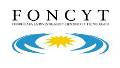 Ministerio de Ciencia, Tecnología e Innovación ProductivaAgencia Nacional de Promoción Científica y TecnológicaFONDO PARA  Y TECNOLÓGICA 